 ΑΘΛΗΤΙΚΗ ΑΚΑΔΗΜΙΑ ΑΣΤΕΡΙΑ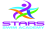  ΑΘΛΗΤΙΚΗ ΑΚΑΔΗΜΙΑ ΑΣΤΕΡΙΑ ΑΘΛΗΤΙΚΗ ΑΚΑΔΗΜΙΑ ΑΣΤΕΡΙΑ ΑΘΛΗΤΙΚΗ ΑΚΑΔΗΜΙΑ ΑΣΤΕΡΙΑΚΑΛΥΤΕΡΕΣ   ΕΠΙΔΟΣΕΙΣ   ΚΑΤΗΓΟΡΙΑΣ   ΟΡΕΝ  (50άρα πισίνα)ΚΑΛΥΤΕΡΕΣ   ΕΠΙΔΟΣΕΙΣ   ΚΑΤΗΓΟΡΙΑΣ   ΟΡΕΝ  (50άρα πισίνα)ΚΑΛΥΤΕΡΕΣ   ΕΠΙΔΟΣΕΙΣ   ΚΑΤΗΓΟΡΙΑΣ   ΟΡΕΝ  (50άρα πισίνα)ΚΑΛΥΤΕΡΕΣ   ΕΠΙΔΟΣΕΙΣ   ΚΑΤΗΓΟΡΙΑΣ   ΟΡΕΝ  (50άρα πισίνα)ΑΝΔΡΩΝΑΝΔΡΩΝΑΝΔΡΩΝΑΝΔΡΩΝΑΓΩΝΙΣΜΑΑΘΛΗΤΗΣΗΜΕΡΟΜΗΝΙΑΕΠΙΔΟΣΗ50 ΕλεύθεροΓΡΗΓΟΡΙΑΔΗΣ ΑΡΙΣΤΕΙΔΗΣ9/1/201623.35100 ΕλεύθεροΣΙΣΚΟΣ ΑΠΟΣΤΟΛΟΣ24/3/202451.24200 ΕλεύθεροΣΙΣΚΟΣ ΑΠΟΣΤΟΛΟΣ23/3/20241:52.92400 ΕλεύθεροΑΝΔΡΕΑΔΗΣ ΣΠΥΡΙΔΩΝ16/12/20234:08.37800 ΕλεύθεροΑΝΔΡΕΑΔΗΣ ΣΠΥΡΙΔΩΝ17/12/20238:34.421500 ΕλεύθεροΜΠΑΡΜΠΑΣ ΙΩΑΝΝΗΣ8/12/201216:31.6650 ΎπτιοΓΡΗΓΟΡΙΑΔΗΣ ΑΡΙΣΤΕΙΔΗΣ12/6/201525.73100 ΎπτιοΣΙΣΚΟΣ ΑΠΟΣΤΟΛΟΣ15/10/202355.93200 ΎπτιοΣΙΣΚΟΣ ΑΠΟΣΤΟΛΟΣ15/2/20241:56.6450 ΠεταλούδαΖΙΑΜΠΡΑΣ ΑΡΙΩΝ17/6/202326.43100 ΠεταλούδαΣΙΣΚΟΣ ΑΠΟΣΤΟΛΟΣ23/3/202453.52200 ΠεταλούδαΣΙΣΚΟΣ ΑΠΟΣΤΟΛΟΣ24/3/20242:00.3550 ΠρόσθιοΔΙΔΑΣΚΑΛΟΥ ΝΙΚΟΛΑΟΣ15/7/202330.33100 ΠρόσθιοΑΣΛΑΝΙΔΗΣ ΑΛΕΞΑΝΔΡΟΣ16/2/20141:07.44200 ΠρόσθιοΑΣΛΑΝΙΔΗΣ ΑΛΕΞΑΝΔΡΟΣ23/2/20142:22.97200 Μ.Α.ΖΙΑΜΠΡΑΣ ΑΡΙΩΝ18/5/20232:06.74400 Μ.Α.ΖΙΑΜΠΡΑΣ ΑΡΙΩΝ26/7/20204:46.83ΓΥΝΑΙΚΩΝΓΥΝΑΙΚΩΝΓΥΝΑΙΚΩΝΓΥΝΑΙΚΩΝΑΓΩΝΙΣΜΑΑΘΛΗΤΡΙΑΗΜΕΡΟΜΗΝΙΑΕΠΙΔΟΣΗ50 ΕλεύθεροΜΑΡΚΑΝΤΕ ΔΕΣΠΟΙΝΑ6/5/201626.80100 ΕλεύθεροΜΑΡΚΑΝΤΕ ΔΕΣΠΟΙΝΑ22/7/201657.75200 ΕλεύθεροΠΑΠΑΝΙΚΟΛΗ ΧΡΙΣΤΙΝΑ30/6/20232:07.16400 ΕλεύθεροΠΑΠΑΝΙΚΟΛΗ ΧΡΙΣΤΙΝΑ1/7/20234:25.35800 ΕλεύθεροΠΑΠΑΝΙΚΟΛΗ ΧΡΙΣΤΙΝΑ16/7/20239:13.891500 ΕλεύθεροΠΕΤΡΟΠΟΥΛΟΥ ΕΥΓΕΝΙΑ27/7/202017:59.4350 ΎπτιοΜΑΓΚΩΤΣΙΟΥ ΗΛΕΚΤΡΑ1/12/202329.14100 ΎπτιοΜΑΓΚΩΤΣΙΟΥ ΗΛΕΚΤΡΑ19/12/20211:03.34200 ΎπτιοΜΑΓΚΩΤΣΙΟΥ ΗΛΕΚΤΡΑ24/2/20242:22.6250 ΠεταλούδαΜΑΓΚΩΤΣΙΟΥ ΗΛΕΚΤΡΑ16/7/202327.89100 ΠεταλούδαΜΑΓΚΩΤΣΙΟΥ ΗΛΕΚΤΡΑ18/12/20211:05.30200 ΠεταλούδαΣΑΧΙΝΗ ΑΝΑΣΤΑΣΙΑ-ΜΑΡΙΑ15/7/20172:25.9350 ΠρόσθιοΤΑΣΑΚΟΥ ΑΝΔΡΟΜΑΧΗ1/3/201933.48100 ΠρόσθιοΤΑΣΑΚΟΥ ΑΝΔΡΟΜΑΧΗ12/7/20191:12.25200 ΠρόσθιοΠΡΙΜΕΡΑΚΗ ΕΛΕΝΗ22/7/20182:37.92200 Μ.Α.ΣΤΕΦΑΝΙΔΟΥ ΕΛΕΝΗ30/5/20172:21.35400 Μ.Α.ΣΤΕΦΑΝΙΔΟΥ ΕΛΕΝΗ30/5/20175:00.44